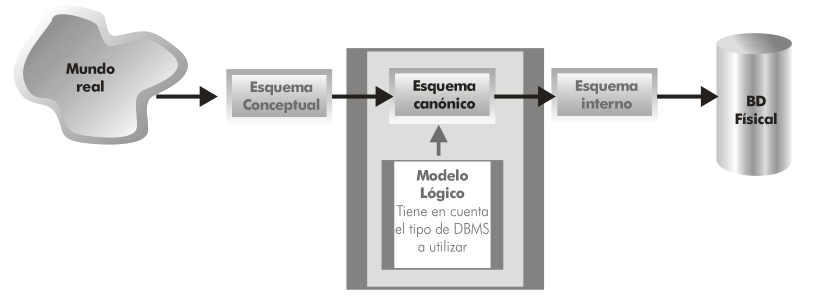 Figura 2 esquema canónico, fuente: 